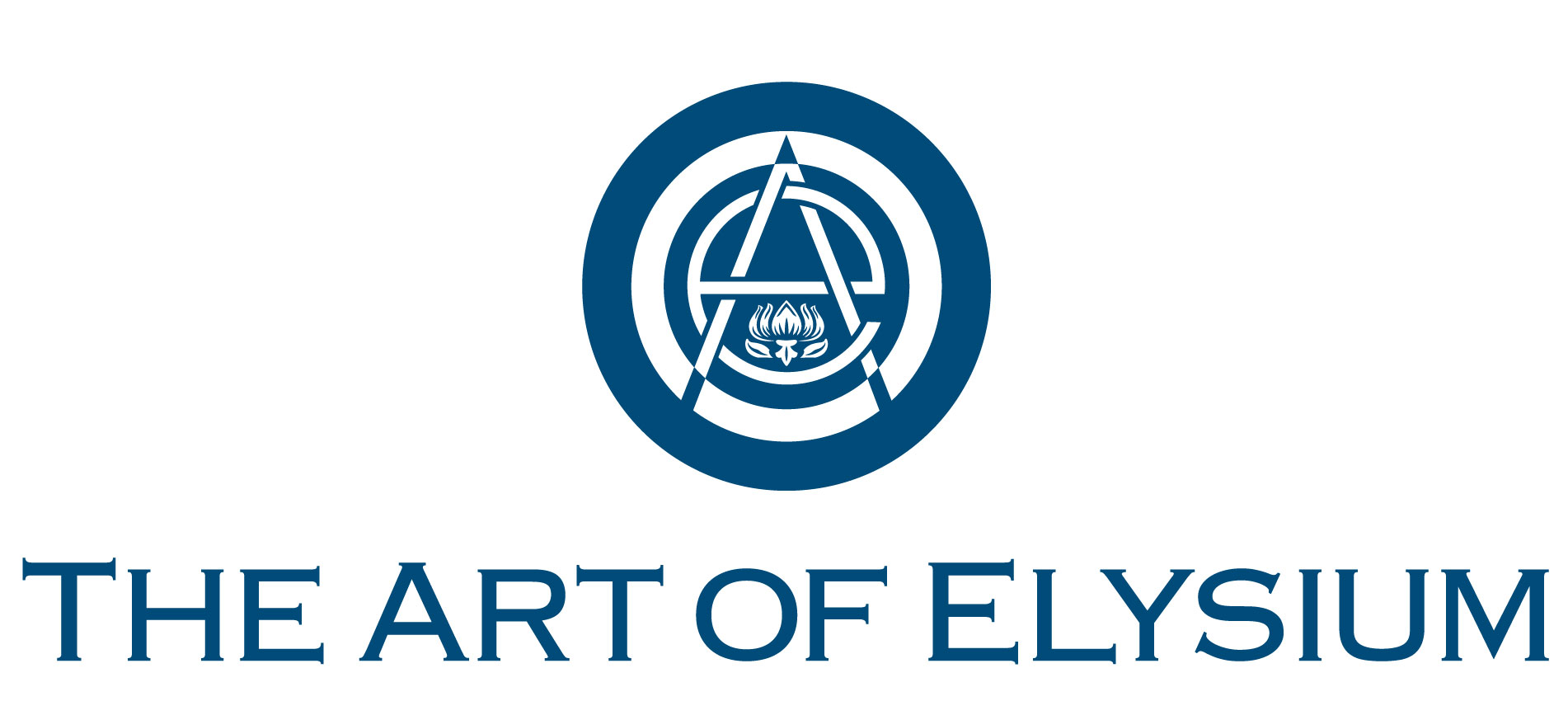 BOARD MEETING NOTESWednesday, December 11, 2019Via TeleconferenceWelcomePresent:  Board Members:  Justin Bartha, Ken Coehlo, Bill Harrison, Jennifer Howell, Matt Meza, Ragan O’Reilly, Lauren O’ReillyStaff:  Leslie Culp, Jennifer HowellProgram Numbers From Leslie Culp:  2018 Final Individuals Served:  30,441, number of workshops in the community:  1,325, number of artists volunteers:  1,889, number of volunteer hours:  96,679.85, number of artists served:  2,077, number of community exposure:  3,224HEAVEN 2021:  outreach needed from your databases.  VISIONARY:  WE ARE HEAR, SPIRIT OF ELYSIUM Recipient: Ashley & Topher Grace, VOLUNTEER ACHIEVEMENT Award:  Danny KastnerKen Coehlo:  review of financial plan for taxes, audit and financial adjustments with Gerber Financial.Board terms and 2020 plans to be discussed at the top of next year.Meeting adjourned.